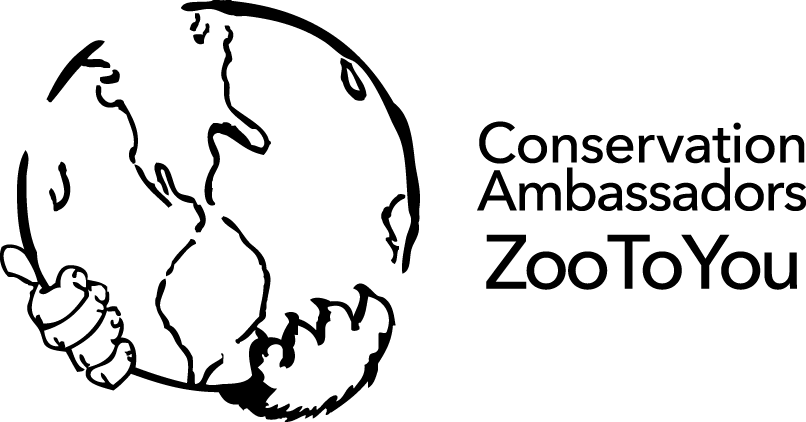 Internship ApplicationPlease complete the following application. Once completed, email your completed application, along with your resume and cover letter to the Director of Development and Operations at info@zootoyou.org. Once received you will be contacted to set up an interview.Part A. Personal InformationPart A. Personal InformationPart A. Personal InformationPart A. Personal InformationPart A. Personal InformationPart A. Personal InformationPart A. Personal InformationPart A. Personal InformationPart A. Personal InformationPart A. Personal InformationPart A. Personal InformationPart A. Personal InformationPrefix1. First Name:1. First Name:1. First Name:2. Middle Initial:2. Middle Initial:2. Middle Initial:3. Last Name:3. Last Name:3. Last Name:3. Last Name:Suffix4. Current Address:_____________________________________________________________________________________                            Street                                          City                                     State                Postal Code4. Current Address:_____________________________________________________________________________________                            Street                                          City                                     State                Postal Code4. Current Address:_____________________________________________________________________________________                            Street                                          City                                     State                Postal Code4. Current Address:_____________________________________________________________________________________                            Street                                          City                                     State                Postal Code4. Current Address:_____________________________________________________________________________________                            Street                                          City                                     State                Postal Code4. Current Address:_____________________________________________________________________________________                            Street                                          City                                     State                Postal Code4. Current Address:_____________________________________________________________________________________                            Street                                          City                                     State                Postal Code4. Current Address:_____________________________________________________________________________________                            Street                                          City                                     State                Postal Code4. Current Address:_____________________________________________________________________________________                            Street                                          City                                     State                Postal Code4. Current Address:_____________________________________________________________________________________                            Street                                          City                                     State                Postal Code4. Current Address:_____________________________________________________________________________________                            Street                                          City                                     State                Postal Code4. Current Address:_____________________________________________________________________________________                            Street                                          City                                     State                Postal Code5. Permanent Address:_____________________________________________________________________________________                            Street                                          City                                     State                Postal Code5. Permanent Address:_____________________________________________________________________________________                            Street                                          City                                     State                Postal Code5. Permanent Address:_____________________________________________________________________________________                            Street                                          City                                     State                Postal Code5. Permanent Address:_____________________________________________________________________________________                            Street                                          City                                     State                Postal Code5. Permanent Address:_____________________________________________________________________________________                            Street                                          City                                     State                Postal Code5. Permanent Address:_____________________________________________________________________________________                            Street                                          City                                     State                Postal Code5. Permanent Address:_____________________________________________________________________________________                            Street                                          City                                     State                Postal Code5. Permanent Address:_____________________________________________________________________________________                            Street                                          City                                     State                Postal Code5. Permanent Address:_____________________________________________________________________________________                            Street                                          City                                     State                Postal Code5. Permanent Address:_____________________________________________________________________________________                            Street                                          City                                     State                Postal Code5. Permanent Address:_____________________________________________________________________________________                            Street                                          City                                     State                Postal Code5. Permanent Address:_____________________________________________________________________________________                            Street                                          City                                     State                Postal Code6. Home Phone:(          )          -6. Home Phone:(          )          -6. Home Phone:(          )          -7. Work Phone:(          )           - 7. Work Phone:(          )           - 7. Work Phone:(          )           - 7. Work Phone:(          )           - 7. Work Phone:(          )           - 8. Cell Phone:(          )           -8. Cell Phone:(          )           -8. Cell Phone:(          )           -8. Cell Phone:(          )           -9. Date of Birth:9. Date of Birth:9. Date of Birth:9. Date of Birth:9. Date of Birth:10. Email Address:10. Email Address:10. Email Address:10. Email Address:10. Email Address:10. Email Address:10. Email Address:11. Do you possess a current driver’s license?     _____ No     _____ YesIssuing State: _________     Driver’s License Number: _______________     Expiration: ___________11. Do you possess a current driver’s license?     _____ No     _____ YesIssuing State: _________     Driver’s License Number: _______________     Expiration: ___________11. Do you possess a current driver’s license?     _____ No     _____ YesIssuing State: _________     Driver’s License Number: _______________     Expiration: ___________11. Do you possess a current driver’s license?     _____ No     _____ YesIssuing State: _________     Driver’s License Number: _______________     Expiration: ___________11. Do you possess a current driver’s license?     _____ No     _____ YesIssuing State: _________     Driver’s License Number: _______________     Expiration: ___________11. Do you possess a current driver’s license?     _____ No     _____ YesIssuing State: _________     Driver’s License Number: _______________     Expiration: ___________11. Do you possess a current driver’s license?     _____ No     _____ YesIssuing State: _________     Driver’s License Number: _______________     Expiration: ___________11. Do you possess a current driver’s license?     _____ No     _____ YesIssuing State: _________     Driver’s License Number: _______________     Expiration: ___________11. Do you possess a current driver’s license?     _____ No     _____ YesIssuing State: _________     Driver’s License Number: _______________     Expiration: ___________11. Do you possess a current driver’s license?     _____ No     _____ YesIssuing State: _________     Driver’s License Number: _______________     Expiration: ___________11. Do you possess a current driver’s license?     _____ No     _____ YesIssuing State: _________     Driver’s License Number: _______________     Expiration: ___________11. Do you possess a current driver’s license?     _____ No     _____ YesIssuing State: _________     Driver’s License Number: _______________     Expiration: ___________12. Have you ever been dismissed from employment?     _____ No     _____ YesIf yes, please explain (include employer, position, dates, circumstances):12. Have you ever been dismissed from employment?     _____ No     _____ YesIf yes, please explain (include employer, position, dates, circumstances):12. Have you ever been dismissed from employment?     _____ No     _____ YesIf yes, please explain (include employer, position, dates, circumstances):12. Have you ever been dismissed from employment?     _____ No     _____ YesIf yes, please explain (include employer, position, dates, circumstances):12. Have you ever been dismissed from employment?     _____ No     _____ YesIf yes, please explain (include employer, position, dates, circumstances):12. Have you ever been dismissed from employment?     _____ No     _____ YesIf yes, please explain (include employer, position, dates, circumstances):12. Have you ever been dismissed from employment?     _____ No     _____ YesIf yes, please explain (include employer, position, dates, circumstances):12. Have you ever been dismissed from employment?     _____ No     _____ YesIf yes, please explain (include employer, position, dates, circumstances):12. Have you ever been dismissed from employment?     _____ No     _____ YesIf yes, please explain (include employer, position, dates, circumstances):12. Have you ever been dismissed from employment?     _____ No     _____ YesIf yes, please explain (include employer, position, dates, circumstances):12. Have you ever been dismissed from employment?     _____ No     _____ YesIf yes, please explain (include employer, position, dates, circumstances):12. Have you ever been dismissed from employment?     _____ No     _____ YesIf yes, please explain (include employer, position, dates, circumstances):13. Have you volunteered for Conservation Ambassadors in the past?     _____ No     _____ YesIf yes, please indicate the year in which you began your volunteer experience: ________13. Have you volunteered for Conservation Ambassadors in the past?     _____ No     _____ YesIf yes, please indicate the year in which you began your volunteer experience: ________13. Have you volunteered for Conservation Ambassadors in the past?     _____ No     _____ YesIf yes, please indicate the year in which you began your volunteer experience: ________13. Have you volunteered for Conservation Ambassadors in the past?     _____ No     _____ YesIf yes, please indicate the year in which you began your volunteer experience: ________13. Have you volunteered for Conservation Ambassadors in the past?     _____ No     _____ YesIf yes, please indicate the year in which you began your volunteer experience: ________13. Have you volunteered for Conservation Ambassadors in the past?     _____ No     _____ YesIf yes, please indicate the year in which you began your volunteer experience: ________13. Have you volunteered for Conservation Ambassadors in the past?     _____ No     _____ YesIf yes, please indicate the year in which you began your volunteer experience: ________13. Have you volunteered for Conservation Ambassadors in the past?     _____ No     _____ YesIf yes, please indicate the year in which you began your volunteer experience: ________13. Have you volunteered for Conservation Ambassadors in the past?     _____ No     _____ YesIf yes, please indicate the year in which you began your volunteer experience: ________13. Have you volunteered for Conservation Ambassadors in the past?     _____ No     _____ YesIf yes, please indicate the year in which you began your volunteer experience: ________13. Have you volunteered for Conservation Ambassadors in the past?     _____ No     _____ YesIf yes, please indicate the year in which you began your volunteer experience: ________13. Have you volunteered for Conservation Ambassadors in the past?     _____ No     _____ YesIf yes, please indicate the year in which you began your volunteer experience: ________Part B. Academic BackgroundPart B. Academic BackgroundPart B. Academic BackgroundPart B. Academic BackgroundPart B. Academic BackgroundPart B. Academic BackgroundPart B. Academic BackgroundPart B. Academic BackgroundPart B. Academic BackgroundPart B. Academic BackgroundPart B. Academic BackgroundPart B. Academic BackgroundPlease list all colleges, universities, high schools, or trade/professional schools attended in the last 5 years, starting with the most recent. If you are currently attending a university, please indicate expected graduation date and write “in progress” for Degree Awarded. Please attach additional sheets if more space is needed.Please list all colleges, universities, high schools, or trade/professional schools attended in the last 5 years, starting with the most recent. If you are currently attending a university, please indicate expected graduation date and write “in progress” for Degree Awarded. Please attach additional sheets if more space is needed.Please list all colleges, universities, high schools, or trade/professional schools attended in the last 5 years, starting with the most recent. If you are currently attending a university, please indicate expected graduation date and write “in progress” for Degree Awarded. Please attach additional sheets if more space is needed.Please list all colleges, universities, high schools, or trade/professional schools attended in the last 5 years, starting with the most recent. If you are currently attending a university, please indicate expected graduation date and write “in progress” for Degree Awarded. Please attach additional sheets if more space is needed.Please list all colleges, universities, high schools, or trade/professional schools attended in the last 5 years, starting with the most recent. If you are currently attending a university, please indicate expected graduation date and write “in progress” for Degree Awarded. Please attach additional sheets if more space is needed.Please list all colleges, universities, high schools, or trade/professional schools attended in the last 5 years, starting with the most recent. If you are currently attending a university, please indicate expected graduation date and write “in progress” for Degree Awarded. Please attach additional sheets if more space is needed.Please list all colleges, universities, high schools, or trade/professional schools attended in the last 5 years, starting with the most recent. If you are currently attending a university, please indicate expected graduation date and write “in progress” for Degree Awarded. Please attach additional sheets if more space is needed.Please list all colleges, universities, high schools, or trade/professional schools attended in the last 5 years, starting with the most recent. If you are currently attending a university, please indicate expected graduation date and write “in progress” for Degree Awarded. Please attach additional sheets if more space is needed.Please list all colleges, universities, high schools, or trade/professional schools attended in the last 5 years, starting with the most recent. If you are currently attending a university, please indicate expected graduation date and write “in progress” for Degree Awarded. Please attach additional sheets if more space is needed.Please list all colleges, universities, high schools, or trade/professional schools attended in the last 5 years, starting with the most recent. If you are currently attending a university, please indicate expected graduation date and write “in progress” for Degree Awarded. Please attach additional sheets if more space is needed.Please list all colleges, universities, high schools, or trade/professional schools attended in the last 5 years, starting with the most recent. If you are currently attending a university, please indicate expected graduation date and write “in progress” for Degree Awarded. Please attach additional sheets if more space is needed.Please list all colleges, universities, high schools, or trade/professional schools attended in the last 5 years, starting with the most recent. If you are currently attending a university, please indicate expected graduation date and write “in progress” for Degree Awarded. Please attach additional sheets if more space is needed.1. Name of School1. Name of School1. Name of SchoolMajor/MinorMajor/MinorMajor/MinorYears Attended(mm/yyyy-mm/yyyy)Years Attended(mm/yyyy-mm/yyyy)Years Attended(mm/yyyy-mm/yyyy)Years Attended(mm/yyyy-mm/yyyy)Graduation Date/ Degree Awarded Graduation Date/ Degree Awarded 2. Name of School2. Name of School2. Name of SchoolMajor/MinorMajor/MinorMajor/MinorYears Attended(mm/yyyy-mm/yyyy)Years Attended(mm/yyyy-mm/yyyy)Years Attended(mm/yyyy-mm/yyyy)Years Attended(mm/yyyy-mm/yyyy)Graduation Date/ Degree Awarded Graduation Date/ Degree Awarded 3. Name of School3. Name of School3. Name of SchoolMajor/MinorMajor/MinorMajor/MinorYears Attended(mm/yyyy-mm/yyyy)Years Attended(mm/yyyy-mm/yyyy)Years Attended(mm/yyyy-mm/yyyy)Years Attended(mm/yyyy-mm/yyyy)Graduation Date/ Degree Awarded Graduation Date/ Degree Awarded Part C. Work ExperiencePart C. Work ExperiencePart C. Work ExperiencePart C. Work ExperiencePart C. Work ExperiencePart C. Work ExperiencePart C. Work ExperiencePart C. Work ExperiencePart C. Work ExperiencePart C. Work ExperiencePart C. Work ExperiencePart C. Work ExperiencePlease indicate work or volunteer experience for the past 5 years, beginning with the most recent or current position held. Please attach additional sheets if more space is needed.Please indicate work or volunteer experience for the past 5 years, beginning with the most recent or current position held. Please attach additional sheets if more space is needed.Please indicate work or volunteer experience for the past 5 years, beginning with the most recent or current position held. Please attach additional sheets if more space is needed.Please indicate work or volunteer experience for the past 5 years, beginning with the most recent or current position held. Please attach additional sheets if more space is needed.Please indicate work or volunteer experience for the past 5 years, beginning with the most recent or current position held. Please attach additional sheets if more space is needed.Please indicate work or volunteer experience for the past 5 years, beginning with the most recent or current position held. Please attach additional sheets if more space is needed.Please indicate work or volunteer experience for the past 5 years, beginning with the most recent or current position held. Please attach additional sheets if more space is needed.Please indicate work or volunteer experience for the past 5 years, beginning with the most recent or current position held. Please attach additional sheets if more space is needed.Please indicate work or volunteer experience for the past 5 years, beginning with the most recent or current position held. Please attach additional sheets if more space is needed.Please indicate work or volunteer experience for the past 5 years, beginning with the most recent or current position held. Please attach additional sheets if more space is needed.Please indicate work or volunteer experience for the past 5 years, beginning with the most recent or current position held. Please attach additional sheets if more space is needed.Please indicate work or volunteer experience for the past 5 years, beginning with the most recent or current position held. Please attach additional sheets if more space is needed.1. Name of Company/Organization:1. Name of Company/Organization:1. Name of Company/Organization:1. Name of Company/Organization:1. Name of Company/Organization:Job or Volunteer Title:Job or Volunteer Title:Job or Volunteer Title:Job or Volunteer Title:Job or Volunteer Title:Job or Volunteer Title:Job or Volunteer Title:Start Date (mm/yyyy):Start Date (mm/yyyy):End Date (mm/yyyy):End Date (mm/yyyy):End Date (mm/yyyy):Reason for leaving:Reason for leaving:Reason for leaving:Reason for leaving:Reason for leaving:Reason for leaving:Reason for leaving:Supervisor Name:Supervisor Name:Supervisor Title:Supervisor Title:Supervisor Title:Supervisor Phone:Supervisor Phone:Supervisor Phone:Supervisor Phone:Hours per week:Hours per week:Hours per week:General Duties:General Duties:General Duties:General Duties:General Duties:General Duties:General Duties:General Duties:General Duties:General Duties:General Duties:General Duties:Do you wish to be notified before we contact this employer?Do you wish to be notified before we contact this employer?Do you wish to be notified before we contact this employer?Do you wish to be notified before we contact this employer?Do you wish to be notified before we contact this employer?Do you wish to be notified before we contact this employer?Do you wish to be notified before we contact this employer?Do you wish to be notified before we contact this employer?Do you wish to be notified before we contact this employer?Do you wish to be notified before we contact this employer?Do you wish to be notified before we contact this employer?Do you wish to be notified before we contact this employer?2. Name of Company/Organization:2. Name of Company/Organization:2. Name of Company/Organization:2. Name of Company/Organization:2. Name of Company/Organization:Job or Volunteer Title:Job or Volunteer Title:Job or Volunteer Title:Job or Volunteer Title:Job or Volunteer Title:Job or Volunteer Title:Job or Volunteer Title:Start Date (mm/yyyy):Start Date (mm/yyyy):End Date (mm/yyyy):End Date (mm/yyyy):End Date (mm/yyyy):Reason for leaving:Reason for leaving:Reason for leaving:Reason for leaving:Reason for leaving:Reason for leaving:Reason for leaving:Supervisor Name:Supervisor Name:Supervisor Title:Supervisor Title:Supervisor Title:Supervisor Phone:Supervisor Phone:Supervisor Phone:Supervisor Phone:Hours per week:Hours per week:Hours per week:General Duties:General Duties:General Duties:General Duties:General Duties:General Duties:General Duties:General Duties:General Duties:General Duties:General Duties:General Duties:Do you wish to be notified before we contact this employer?Do you wish to be notified before we contact this employer?Do you wish to be notified before we contact this employer?Do you wish to be notified before we contact this employer?Do you wish to be notified before we contact this employer?Do you wish to be notified before we contact this employer?Do you wish to be notified before we contact this employer?Do you wish to be notified before we contact this employer?Do you wish to be notified before we contact this employer?Do you wish to be notified before we contact this employer?Do you wish to be notified before we contact this employer?Do you wish to be notified before we contact this employer?3. Name of Company/Organization:3. Name of Company/Organization:3. Name of Company/Organization:3. Name of Company/Organization:3. Name of Company/Organization:Job or Volunteer Title:Job or Volunteer Title:Job or Volunteer Title:Job or Volunteer Title:Job or Volunteer Title:Job or Volunteer Title:Job or Volunteer Title:Start Date (mm/yyyy):Start Date (mm/yyyy):End Date (mm/yyyy):End Date (mm/yyyy):End Date (mm/yyyy):Reason for leaving:Reason for leaving:Reason for leaving:Reason for leaving:Reason for leaving:Reason for leaving:Reason for leaving:Supervisor Name:Supervisor Name:Supervisor Title:Supervisor Title:Supervisor Title:Supervisor Phone:Supervisor Phone:Supervisor Phone:Supervisor Phone:Hours per week:Hours per week:Hours per week:General Duties:General Duties:General Duties:General Duties:General Duties:General Duties:General Duties:General Duties:General Duties:General Duties:General Duties:General Duties:Do you wish to be notified before we contact this employer?Do you wish to be notified before we contact this employer?Do you wish to be notified before we contact this employer?Do you wish to be notified before we contact this employer?Do you wish to be notified before we contact this employer?Do you wish to be notified before we contact this employer?Do you wish to be notified before we contact this employer?Do you wish to be notified before we contact this employer?Do you wish to be notified before we contact this employer?Do you wish to be notified before we contact this employer?Do you wish to be notified before we contact this employer?Do you wish to be notified before we contact this employer?Part D. Internship ApplicationPart D. Internship ApplicationPart D. Internship ApplicationPart D. Internship ApplicationPart D. Internship ApplicationPart D. Internship ApplicationPart D. Internship ApplicationPart D. Internship ApplicationPart D. Internship ApplicationPart D. Internship ApplicationPart D. Internship ApplicationPart D. Internship Application1. First Choice Program:1. First Choice Program:1. First Choice Program:1. First Choice Program:1. First Choice Program:1. First Choice Program:1. First Choice Program:1. First Choice Program:1. First Choice Program:1. First Choice Program:1. First Choice Program:1. First Choice Program:2. Second Choice Program:2. Second Choice Program:2. Second Choice Program:2. Second Choice Program:2. Second Choice Program:2. Second Choice Program:2. Second Choice Program:2. Second Choice Program:2. Second Choice Program:2. Second Choice Program:2. Second Choice Program:2. Second Choice Program:3. Which internship term are you applying for?      _____ Summer         _____ Winter3. Which internship term are you applying for?      _____ Summer         _____ Winter3. Which internship term are you applying for?      _____ Summer         _____ Winter3. Which internship term are you applying for?      _____ Summer         _____ Winter3. Which internship term are you applying for?      _____ Summer         _____ Winter3. Which internship term are you applying for?      _____ Summer         _____ Winter3. Which internship term are you applying for?      _____ Summer         _____ Winter3. Which internship term are you applying for?      _____ Summer         _____ Winter3. Which internship term are you applying for?      _____ Summer         _____ Winter3. Which internship term are you applying for?      _____ Summer         _____ Winter3. Which internship term are you applying for?      _____ Summer         _____ Winter3. Which internship term are you applying for?      _____ Summer         _____ Winter4. Conservation Ambassadors works with current university students to provide college credit for internships with the organization. It is the responsibility of the applicant to confirm with his/her college advisor if an internship at Conservation Ambassadors qualifies for credit with his/her academic program. It is also the responsibility of the applicant to provide all necessary paperwork, evaluation forms, minimum hourly requirements, etc. to receive credit to Conservation Ambassadors staff no more than 2 weeks prior to the start of the internship term. Do you plan on receiving college credit for this internship?      _____ Yes     _____ No4. Conservation Ambassadors works with current university students to provide college credit for internships with the organization. It is the responsibility of the applicant to confirm with his/her college advisor if an internship at Conservation Ambassadors qualifies for credit with his/her academic program. It is also the responsibility of the applicant to provide all necessary paperwork, evaluation forms, minimum hourly requirements, etc. to receive credit to Conservation Ambassadors staff no more than 2 weeks prior to the start of the internship term. Do you plan on receiving college credit for this internship?      _____ Yes     _____ No4. Conservation Ambassadors works with current university students to provide college credit for internships with the organization. It is the responsibility of the applicant to confirm with his/her college advisor if an internship at Conservation Ambassadors qualifies for credit with his/her academic program. It is also the responsibility of the applicant to provide all necessary paperwork, evaluation forms, minimum hourly requirements, etc. to receive credit to Conservation Ambassadors staff no more than 2 weeks prior to the start of the internship term. Do you plan on receiving college credit for this internship?      _____ Yes     _____ No4. Conservation Ambassadors works with current university students to provide college credit for internships with the organization. It is the responsibility of the applicant to confirm with his/her college advisor if an internship at Conservation Ambassadors qualifies for credit with his/her academic program. It is also the responsibility of the applicant to provide all necessary paperwork, evaluation forms, minimum hourly requirements, etc. to receive credit to Conservation Ambassadors staff no more than 2 weeks prior to the start of the internship term. Do you plan on receiving college credit for this internship?      _____ Yes     _____ No4. Conservation Ambassadors works with current university students to provide college credit for internships with the organization. It is the responsibility of the applicant to confirm with his/her college advisor if an internship at Conservation Ambassadors qualifies for credit with his/her academic program. It is also the responsibility of the applicant to provide all necessary paperwork, evaluation forms, minimum hourly requirements, etc. to receive credit to Conservation Ambassadors staff no more than 2 weeks prior to the start of the internship term. Do you plan on receiving college credit for this internship?      _____ Yes     _____ No4. Conservation Ambassadors works with current university students to provide college credit for internships with the organization. It is the responsibility of the applicant to confirm with his/her college advisor if an internship at Conservation Ambassadors qualifies for credit with his/her academic program. It is also the responsibility of the applicant to provide all necessary paperwork, evaluation forms, minimum hourly requirements, etc. to receive credit to Conservation Ambassadors staff no more than 2 weeks prior to the start of the internship term. Do you plan on receiving college credit for this internship?      _____ Yes     _____ No4. Conservation Ambassadors works with current university students to provide college credit for internships with the organization. It is the responsibility of the applicant to confirm with his/her college advisor if an internship at Conservation Ambassadors qualifies for credit with his/her academic program. It is also the responsibility of the applicant to provide all necessary paperwork, evaluation forms, minimum hourly requirements, etc. to receive credit to Conservation Ambassadors staff no more than 2 weeks prior to the start of the internship term. Do you plan on receiving college credit for this internship?      _____ Yes     _____ No4. Conservation Ambassadors works with current university students to provide college credit for internships with the organization. It is the responsibility of the applicant to confirm with his/her college advisor if an internship at Conservation Ambassadors qualifies for credit with his/her academic program. It is also the responsibility of the applicant to provide all necessary paperwork, evaluation forms, minimum hourly requirements, etc. to receive credit to Conservation Ambassadors staff no more than 2 weeks prior to the start of the internship term. Do you plan on receiving college credit for this internship?      _____ Yes     _____ No4. Conservation Ambassadors works with current university students to provide college credit for internships with the organization. It is the responsibility of the applicant to confirm with his/her college advisor if an internship at Conservation Ambassadors qualifies for credit with his/her academic program. It is also the responsibility of the applicant to provide all necessary paperwork, evaluation forms, minimum hourly requirements, etc. to receive credit to Conservation Ambassadors staff no more than 2 weeks prior to the start of the internship term. Do you plan on receiving college credit for this internship?      _____ Yes     _____ No4. Conservation Ambassadors works with current university students to provide college credit for internships with the organization. It is the responsibility of the applicant to confirm with his/her college advisor if an internship at Conservation Ambassadors qualifies for credit with his/her academic program. It is also the responsibility of the applicant to provide all necessary paperwork, evaluation forms, minimum hourly requirements, etc. to receive credit to Conservation Ambassadors staff no more than 2 weeks prior to the start of the internship term. Do you plan on receiving college credit for this internship?      _____ Yes     _____ No4. Conservation Ambassadors works with current university students to provide college credit for internships with the organization. It is the responsibility of the applicant to confirm with his/her college advisor if an internship at Conservation Ambassadors qualifies for credit with his/her academic program. It is also the responsibility of the applicant to provide all necessary paperwork, evaluation forms, minimum hourly requirements, etc. to receive credit to Conservation Ambassadors staff no more than 2 weeks prior to the start of the internship term. Do you plan on receiving college credit for this internship?      _____ Yes     _____ No4. Conservation Ambassadors works with current university students to provide college credit for internships with the organization. It is the responsibility of the applicant to confirm with his/her college advisor if an internship at Conservation Ambassadors qualifies for credit with his/her academic program. It is also the responsibility of the applicant to provide all necessary paperwork, evaluation forms, minimum hourly requirements, etc. to receive credit to Conservation Ambassadors staff no more than 2 weeks prior to the start of the internship term. Do you plan on receiving college credit for this internship?      _____ Yes     _____ No5. Live-in, or resident, internships are available on a competitive basis for applicants with a permanent residence more than 50 miles from the Conservation Ambassadors animal sanctuary during the term of his/her internship. Housing, utilities (water, gas, electric, trash), and internet are included in the live-in position. Resident interns are still responsible for paying personal utilities such as cell phones and basic living expenses such as personal groceries, entertainment, etc. Are you applying for a live-in internship position?     _____ Yes     _____ No5. Live-in, or resident, internships are available on a competitive basis for applicants with a permanent residence more than 50 miles from the Conservation Ambassadors animal sanctuary during the term of his/her internship. Housing, utilities (water, gas, electric, trash), and internet are included in the live-in position. Resident interns are still responsible for paying personal utilities such as cell phones and basic living expenses such as personal groceries, entertainment, etc. Are you applying for a live-in internship position?     _____ Yes     _____ No5. Live-in, or resident, internships are available on a competitive basis for applicants with a permanent residence more than 50 miles from the Conservation Ambassadors animal sanctuary during the term of his/her internship. Housing, utilities (water, gas, electric, trash), and internet are included in the live-in position. Resident interns are still responsible for paying personal utilities such as cell phones and basic living expenses such as personal groceries, entertainment, etc. Are you applying for a live-in internship position?     _____ Yes     _____ No5. Live-in, or resident, internships are available on a competitive basis for applicants with a permanent residence more than 50 miles from the Conservation Ambassadors animal sanctuary during the term of his/her internship. Housing, utilities (water, gas, electric, trash), and internet are included in the live-in position. Resident interns are still responsible for paying personal utilities such as cell phones and basic living expenses such as personal groceries, entertainment, etc. Are you applying for a live-in internship position?     _____ Yes     _____ No5. Live-in, or resident, internships are available on a competitive basis for applicants with a permanent residence more than 50 miles from the Conservation Ambassadors animal sanctuary during the term of his/her internship. Housing, utilities (water, gas, electric, trash), and internet are included in the live-in position. Resident interns are still responsible for paying personal utilities such as cell phones and basic living expenses such as personal groceries, entertainment, etc. Are you applying for a live-in internship position?     _____ Yes     _____ No5. Live-in, or resident, internships are available on a competitive basis for applicants with a permanent residence more than 50 miles from the Conservation Ambassadors animal sanctuary during the term of his/her internship. Housing, utilities (water, gas, electric, trash), and internet are included in the live-in position. Resident interns are still responsible for paying personal utilities such as cell phones and basic living expenses such as personal groceries, entertainment, etc. Are you applying for a live-in internship position?     _____ Yes     _____ No5. Live-in, or resident, internships are available on a competitive basis for applicants with a permanent residence more than 50 miles from the Conservation Ambassadors animal sanctuary during the term of his/her internship. Housing, utilities (water, gas, electric, trash), and internet are included in the live-in position. Resident interns are still responsible for paying personal utilities such as cell phones and basic living expenses such as personal groceries, entertainment, etc. Are you applying for a live-in internship position?     _____ Yes     _____ No5. Live-in, or resident, internships are available on a competitive basis for applicants with a permanent residence more than 50 miles from the Conservation Ambassadors animal sanctuary during the term of his/her internship. Housing, utilities (water, gas, electric, trash), and internet are included in the live-in position. Resident interns are still responsible for paying personal utilities such as cell phones and basic living expenses such as personal groceries, entertainment, etc. Are you applying for a live-in internship position?     _____ Yes     _____ No5. Live-in, or resident, internships are available on a competitive basis for applicants with a permanent residence more than 50 miles from the Conservation Ambassadors animal sanctuary during the term of his/her internship. Housing, utilities (water, gas, electric, trash), and internet are included in the live-in position. Resident interns are still responsible for paying personal utilities such as cell phones and basic living expenses such as personal groceries, entertainment, etc. Are you applying for a live-in internship position?     _____ Yes     _____ No5. Live-in, or resident, internships are available on a competitive basis for applicants with a permanent residence more than 50 miles from the Conservation Ambassadors animal sanctuary during the term of his/her internship. Housing, utilities (water, gas, electric, trash), and internet are included in the live-in position. Resident interns are still responsible for paying personal utilities such as cell phones and basic living expenses such as personal groceries, entertainment, etc. Are you applying for a live-in internship position?     _____ Yes     _____ No5. Live-in, or resident, internships are available on a competitive basis for applicants with a permanent residence more than 50 miles from the Conservation Ambassadors animal sanctuary during the term of his/her internship. Housing, utilities (water, gas, electric, trash), and internet are included in the live-in position. Resident interns are still responsible for paying personal utilities such as cell phones and basic living expenses such as personal groceries, entertainment, etc. Are you applying for a live-in internship position?     _____ Yes     _____ No5. Live-in, or resident, internships are available on a competitive basis for applicants with a permanent residence more than 50 miles from the Conservation Ambassadors animal sanctuary during the term of his/her internship. Housing, utilities (water, gas, electric, trash), and internet are included in the live-in position. Resident interns are still responsible for paying personal utilities such as cell phones and basic living expenses such as personal groceries, entertainment, etc. Are you applying for a live-in internship position?     _____ Yes     _____ NoPart E. ReferencesPart E. ReferencesPart E. ReferencesPart E. ReferencesPart E. ReferencesPart E. ReferencesPart E. ReferencesPart E. ReferencesPart E. ReferencesPart E. ReferencesPart E. ReferencesPart E. ReferencesPlease complete the following information for three (3) professional and/or academic references. Please complete the following information for three (3) professional and/or academic references. Please complete the following information for three (3) professional and/or academic references. Please complete the following information for three (3) professional and/or academic references. Please complete the following information for three (3) professional and/or academic references. Please complete the following information for three (3) professional and/or academic references. Please complete the following information for three (3) professional and/or academic references. Please complete the following information for three (3) professional and/or academic references. Please complete the following information for three (3) professional and/or academic references. Please complete the following information for three (3) professional and/or academic references. Please complete the following information for three (3) professional and/or academic references. Please complete the following information for three (3) professional and/or academic references. 1. First and Last Name:1. First and Last Name:1. First and Last Name:1. First and Last Name:1. First and Last Name:Title:Title:Title:Title:Title:Title:Title:Company/Organization:Company/Organization:Company/Organization:Company/Organization:Company/Organization:Company Address:Company Address:Company Address:Company Address:Company Address:Company Address:Company Address:Phone Number:Phone Number:Phone Number:Phone Number:Phone Number:Email Address:Email Address:Email Address:Email Address:Email Address:Email Address:Email Address:2. First and Last Name:2. First and Last Name:2. First and Last Name:2. First and Last Name:2. First and Last Name:Title:Title:Title:Title:Title:Title:Title:Company/Organization:Company/Organization:Company/Organization:Company/Organization:Company/Organization:Company Address:Company Address:Company Address:Company Address:Company Address:Company Address:Company Address:Phone Number:Phone Number:Phone Number:Phone Number:Phone Number:Email Address:Email Address:Email Address:Email Address:Email Address:Email Address:Email Address:3. First and Last Name:3. First and Last Name:3. First and Last Name:3. First and Last Name:3. First and Last Name:Title:Title:Title:Title:Title:Title:Title:Company/Organization:Company/Organization:Company/Organization:Company/Organization:Company/Organization:Company Address:Company Address:Company Address:Company Address:Company Address:Company Address:Company Address:Phone Number:Phone Number:Phone Number:Phone Number:Phone Number:Email Address:Email Address:Email Address:Email Address:Email Address:Email Address:Email Address:Part F. Applicant’s Certification and AgreementPart F. Applicant’s Certification and AgreementPart F. Applicant’s Certification and AgreementPart F. Applicant’s Certification and AgreementPart F. Applicant’s Certification and AgreementPart F. Applicant’s Certification and AgreementPart F. Applicant’s Certification and AgreementPart F. Applicant’s Certification and AgreementPart F. Applicant’s Certification and AgreementPart F. Applicant’s Certification and AgreementPart F. Applicant’s Certification and AgreementPart F. Applicant’s Certification and AgreementBy submitting this application, I certify that all statements made on this application and the information contained in all other documents I have submitted in support of my application are true and correct and that I have not knowingly withheld any factors or circumstances. I understand that my stated pre-employment or internship qualifications are subject to verification and I hereby authorize Conservation Ambassadors to confirm or investigate any information provided. I understand that I may be required to complete a Supplemental Application Questionnaire, which contains questions pertaining to conviction history, and that I will submit this information when requested by Conservation Ambassadors. This disclosure is confidential and will not necessarily preclude an applicant from employment or internship.

I understand that any falsification of my application materials will be sufficient grounds for rejection of the application, or termination. If selected for employment or internship, I give Conservation Ambassadors consent to conduct a criminal records check and may be required to be fingerprinted and/or undergo a medical examination. I understand that as a condition of employment non-U.S. citizens are required to sign the "Declaration of Permission to Work." Conservation Ambassadors only hires individuals lawfully authorized to work in the U.S. If hired, I agree to provide proof of my identity and work authorization as required by the Immigration Reform and Control Act of 1986. Failure to provide appropriate documentation for verification of employment eligibility shall result in immediate termination of employment and/or offer of employment.

In submitting this application, I authorize Conservation Ambassadors to contact each of my former employers, educational institutions and the references listed herein. I also authorize each of my former employers, educational institutions, and the references listed herein to give Conservation Ambassadors any and all information concerning my education, previous employment, and any pertinent information they may have regarding my work performance, whether such information is favorable or unfavorable to me. I hereby fully release all such persons and entities from any liability with respect to furnishing such information to Conservation Ambassadors, and waive any claims I may have against them with respect to release of such information. I also authorize Conservation Ambassadors to release such employment information as necessary to those employees and agents of Conservation Ambassadors who require such information to investigate or to make a decision with respect to any matter pertaining to my employment. All information provided may be used only for purposes of employment in accordance with the State of California Information Practices Act of 1977. 

I understand that, if selected for an interview, accepted as an intern, or hired as an employee, I may be requested to sign this Applicant's Certification and Agreement. If offered an internship or employed, I understand that California is an at-will state and my internship or employment may be ended at any time, at the option of either Conservation Ambassadors or myself for any reason, with or without advance notice. BY SUBMITTING THIS APPLICATION, I certify that I have read and agree with the Applicant's Certification and Agreement as stated above.Applicant’s Full Name (printed): ________________________________________________________Applicant’s Signature: ______________________________   Date Signed: ______________________By submitting this application, I certify that all statements made on this application and the information contained in all other documents I have submitted in support of my application are true and correct and that I have not knowingly withheld any factors or circumstances. I understand that my stated pre-employment or internship qualifications are subject to verification and I hereby authorize Conservation Ambassadors to confirm or investigate any information provided. I understand that I may be required to complete a Supplemental Application Questionnaire, which contains questions pertaining to conviction history, and that I will submit this information when requested by Conservation Ambassadors. This disclosure is confidential and will not necessarily preclude an applicant from employment or internship.

I understand that any falsification of my application materials will be sufficient grounds for rejection of the application, or termination. If selected for employment or internship, I give Conservation Ambassadors consent to conduct a criminal records check and may be required to be fingerprinted and/or undergo a medical examination. I understand that as a condition of employment non-U.S. citizens are required to sign the "Declaration of Permission to Work." Conservation Ambassadors only hires individuals lawfully authorized to work in the U.S. If hired, I agree to provide proof of my identity and work authorization as required by the Immigration Reform and Control Act of 1986. Failure to provide appropriate documentation for verification of employment eligibility shall result in immediate termination of employment and/or offer of employment.

In submitting this application, I authorize Conservation Ambassadors to contact each of my former employers, educational institutions and the references listed herein. I also authorize each of my former employers, educational institutions, and the references listed herein to give Conservation Ambassadors any and all information concerning my education, previous employment, and any pertinent information they may have regarding my work performance, whether such information is favorable or unfavorable to me. I hereby fully release all such persons and entities from any liability with respect to furnishing such information to Conservation Ambassadors, and waive any claims I may have against them with respect to release of such information. I also authorize Conservation Ambassadors to release such employment information as necessary to those employees and agents of Conservation Ambassadors who require such information to investigate or to make a decision with respect to any matter pertaining to my employment. All information provided may be used only for purposes of employment in accordance with the State of California Information Practices Act of 1977. 

I understand that, if selected for an interview, accepted as an intern, or hired as an employee, I may be requested to sign this Applicant's Certification and Agreement. If offered an internship or employed, I understand that California is an at-will state and my internship or employment may be ended at any time, at the option of either Conservation Ambassadors or myself for any reason, with or without advance notice. BY SUBMITTING THIS APPLICATION, I certify that I have read and agree with the Applicant's Certification and Agreement as stated above.Applicant’s Full Name (printed): ________________________________________________________Applicant’s Signature: ______________________________   Date Signed: ______________________By submitting this application, I certify that all statements made on this application and the information contained in all other documents I have submitted in support of my application are true and correct and that I have not knowingly withheld any factors or circumstances. I understand that my stated pre-employment or internship qualifications are subject to verification and I hereby authorize Conservation Ambassadors to confirm or investigate any information provided. I understand that I may be required to complete a Supplemental Application Questionnaire, which contains questions pertaining to conviction history, and that I will submit this information when requested by Conservation Ambassadors. This disclosure is confidential and will not necessarily preclude an applicant from employment or internship.

I understand that any falsification of my application materials will be sufficient grounds for rejection of the application, or termination. If selected for employment or internship, I give Conservation Ambassadors consent to conduct a criminal records check and may be required to be fingerprinted and/or undergo a medical examination. I understand that as a condition of employment non-U.S. citizens are required to sign the "Declaration of Permission to Work." Conservation Ambassadors only hires individuals lawfully authorized to work in the U.S. If hired, I agree to provide proof of my identity and work authorization as required by the Immigration Reform and Control Act of 1986. Failure to provide appropriate documentation for verification of employment eligibility shall result in immediate termination of employment and/or offer of employment.

In submitting this application, I authorize Conservation Ambassadors to contact each of my former employers, educational institutions and the references listed herein. I also authorize each of my former employers, educational institutions, and the references listed herein to give Conservation Ambassadors any and all information concerning my education, previous employment, and any pertinent information they may have regarding my work performance, whether such information is favorable or unfavorable to me. I hereby fully release all such persons and entities from any liability with respect to furnishing such information to Conservation Ambassadors, and waive any claims I may have against them with respect to release of such information. I also authorize Conservation Ambassadors to release such employment information as necessary to those employees and agents of Conservation Ambassadors who require such information to investigate or to make a decision with respect to any matter pertaining to my employment. All information provided may be used only for purposes of employment in accordance with the State of California Information Practices Act of 1977. 

I understand that, if selected for an interview, accepted as an intern, or hired as an employee, I may be requested to sign this Applicant's Certification and Agreement. If offered an internship or employed, I understand that California is an at-will state and my internship or employment may be ended at any time, at the option of either Conservation Ambassadors or myself for any reason, with or without advance notice. BY SUBMITTING THIS APPLICATION, I certify that I have read and agree with the Applicant's Certification and Agreement as stated above.Applicant’s Full Name (printed): ________________________________________________________Applicant’s Signature: ______________________________   Date Signed: ______________________By submitting this application, I certify that all statements made on this application and the information contained in all other documents I have submitted in support of my application are true and correct and that I have not knowingly withheld any factors or circumstances. I understand that my stated pre-employment or internship qualifications are subject to verification and I hereby authorize Conservation Ambassadors to confirm or investigate any information provided. I understand that I may be required to complete a Supplemental Application Questionnaire, which contains questions pertaining to conviction history, and that I will submit this information when requested by Conservation Ambassadors. This disclosure is confidential and will not necessarily preclude an applicant from employment or internship.

I understand that any falsification of my application materials will be sufficient grounds for rejection of the application, or termination. If selected for employment or internship, I give Conservation Ambassadors consent to conduct a criminal records check and may be required to be fingerprinted and/or undergo a medical examination. I understand that as a condition of employment non-U.S. citizens are required to sign the "Declaration of Permission to Work." Conservation Ambassadors only hires individuals lawfully authorized to work in the U.S. If hired, I agree to provide proof of my identity and work authorization as required by the Immigration Reform and Control Act of 1986. Failure to provide appropriate documentation for verification of employment eligibility shall result in immediate termination of employment and/or offer of employment.

In submitting this application, I authorize Conservation Ambassadors to contact each of my former employers, educational institutions and the references listed herein. I also authorize each of my former employers, educational institutions, and the references listed herein to give Conservation Ambassadors any and all information concerning my education, previous employment, and any pertinent information they may have regarding my work performance, whether such information is favorable or unfavorable to me. I hereby fully release all such persons and entities from any liability with respect to furnishing such information to Conservation Ambassadors, and waive any claims I may have against them with respect to release of such information. I also authorize Conservation Ambassadors to release such employment information as necessary to those employees and agents of Conservation Ambassadors who require such information to investigate or to make a decision with respect to any matter pertaining to my employment. All information provided may be used only for purposes of employment in accordance with the State of California Information Practices Act of 1977. 

I understand that, if selected for an interview, accepted as an intern, or hired as an employee, I may be requested to sign this Applicant's Certification and Agreement. If offered an internship or employed, I understand that California is an at-will state and my internship or employment may be ended at any time, at the option of either Conservation Ambassadors or myself for any reason, with or without advance notice. BY SUBMITTING THIS APPLICATION, I certify that I have read and agree with the Applicant's Certification and Agreement as stated above.Applicant’s Full Name (printed): ________________________________________________________Applicant’s Signature: ______________________________   Date Signed: ______________________By submitting this application, I certify that all statements made on this application and the information contained in all other documents I have submitted in support of my application are true and correct and that I have not knowingly withheld any factors or circumstances. I understand that my stated pre-employment or internship qualifications are subject to verification and I hereby authorize Conservation Ambassadors to confirm or investigate any information provided. I understand that I may be required to complete a Supplemental Application Questionnaire, which contains questions pertaining to conviction history, and that I will submit this information when requested by Conservation Ambassadors. This disclosure is confidential and will not necessarily preclude an applicant from employment or internship.

I understand that any falsification of my application materials will be sufficient grounds for rejection of the application, or termination. If selected for employment or internship, I give Conservation Ambassadors consent to conduct a criminal records check and may be required to be fingerprinted and/or undergo a medical examination. I understand that as a condition of employment non-U.S. citizens are required to sign the "Declaration of Permission to Work." Conservation Ambassadors only hires individuals lawfully authorized to work in the U.S. If hired, I agree to provide proof of my identity and work authorization as required by the Immigration Reform and Control Act of 1986. Failure to provide appropriate documentation for verification of employment eligibility shall result in immediate termination of employment and/or offer of employment.

In submitting this application, I authorize Conservation Ambassadors to contact each of my former employers, educational institutions and the references listed herein. I also authorize each of my former employers, educational institutions, and the references listed herein to give Conservation Ambassadors any and all information concerning my education, previous employment, and any pertinent information they may have regarding my work performance, whether such information is favorable or unfavorable to me. I hereby fully release all such persons and entities from any liability with respect to furnishing such information to Conservation Ambassadors, and waive any claims I may have against them with respect to release of such information. I also authorize Conservation Ambassadors to release such employment information as necessary to those employees and agents of Conservation Ambassadors who require such information to investigate or to make a decision with respect to any matter pertaining to my employment. All information provided may be used only for purposes of employment in accordance with the State of California Information Practices Act of 1977. 

I understand that, if selected for an interview, accepted as an intern, or hired as an employee, I may be requested to sign this Applicant's Certification and Agreement. If offered an internship or employed, I understand that California is an at-will state and my internship or employment may be ended at any time, at the option of either Conservation Ambassadors or myself for any reason, with or without advance notice. BY SUBMITTING THIS APPLICATION, I certify that I have read and agree with the Applicant's Certification and Agreement as stated above.Applicant’s Full Name (printed): ________________________________________________________Applicant’s Signature: ______________________________   Date Signed: ______________________By submitting this application, I certify that all statements made on this application and the information contained in all other documents I have submitted in support of my application are true and correct and that I have not knowingly withheld any factors or circumstances. I understand that my stated pre-employment or internship qualifications are subject to verification and I hereby authorize Conservation Ambassadors to confirm or investigate any information provided. I understand that I may be required to complete a Supplemental Application Questionnaire, which contains questions pertaining to conviction history, and that I will submit this information when requested by Conservation Ambassadors. This disclosure is confidential and will not necessarily preclude an applicant from employment or internship.

I understand that any falsification of my application materials will be sufficient grounds for rejection of the application, or termination. If selected for employment or internship, I give Conservation Ambassadors consent to conduct a criminal records check and may be required to be fingerprinted and/or undergo a medical examination. I understand that as a condition of employment non-U.S. citizens are required to sign the "Declaration of Permission to Work." Conservation Ambassadors only hires individuals lawfully authorized to work in the U.S. If hired, I agree to provide proof of my identity and work authorization as required by the Immigration Reform and Control Act of 1986. Failure to provide appropriate documentation for verification of employment eligibility shall result in immediate termination of employment and/or offer of employment.

In submitting this application, I authorize Conservation Ambassadors to contact each of my former employers, educational institutions and the references listed herein. I also authorize each of my former employers, educational institutions, and the references listed herein to give Conservation Ambassadors any and all information concerning my education, previous employment, and any pertinent information they may have regarding my work performance, whether such information is favorable or unfavorable to me. I hereby fully release all such persons and entities from any liability with respect to furnishing such information to Conservation Ambassadors, and waive any claims I may have against them with respect to release of such information. I also authorize Conservation Ambassadors to release such employment information as necessary to those employees and agents of Conservation Ambassadors who require such information to investigate or to make a decision with respect to any matter pertaining to my employment. All information provided may be used only for purposes of employment in accordance with the State of California Information Practices Act of 1977. 

I understand that, if selected for an interview, accepted as an intern, or hired as an employee, I may be requested to sign this Applicant's Certification and Agreement. If offered an internship or employed, I understand that California is an at-will state and my internship or employment may be ended at any time, at the option of either Conservation Ambassadors or myself for any reason, with or without advance notice. BY SUBMITTING THIS APPLICATION, I certify that I have read and agree with the Applicant's Certification and Agreement as stated above.Applicant’s Full Name (printed): ________________________________________________________Applicant’s Signature: ______________________________   Date Signed: ______________________By submitting this application, I certify that all statements made on this application and the information contained in all other documents I have submitted in support of my application are true and correct and that I have not knowingly withheld any factors or circumstances. I understand that my stated pre-employment or internship qualifications are subject to verification and I hereby authorize Conservation Ambassadors to confirm or investigate any information provided. I understand that I may be required to complete a Supplemental Application Questionnaire, which contains questions pertaining to conviction history, and that I will submit this information when requested by Conservation Ambassadors. This disclosure is confidential and will not necessarily preclude an applicant from employment or internship.

I understand that any falsification of my application materials will be sufficient grounds for rejection of the application, or termination. If selected for employment or internship, I give Conservation Ambassadors consent to conduct a criminal records check and may be required to be fingerprinted and/or undergo a medical examination. I understand that as a condition of employment non-U.S. citizens are required to sign the "Declaration of Permission to Work." Conservation Ambassadors only hires individuals lawfully authorized to work in the U.S. If hired, I agree to provide proof of my identity and work authorization as required by the Immigration Reform and Control Act of 1986. Failure to provide appropriate documentation for verification of employment eligibility shall result in immediate termination of employment and/or offer of employment.

In submitting this application, I authorize Conservation Ambassadors to contact each of my former employers, educational institutions and the references listed herein. I also authorize each of my former employers, educational institutions, and the references listed herein to give Conservation Ambassadors any and all information concerning my education, previous employment, and any pertinent information they may have regarding my work performance, whether such information is favorable or unfavorable to me. I hereby fully release all such persons and entities from any liability with respect to furnishing such information to Conservation Ambassadors, and waive any claims I may have against them with respect to release of such information. I also authorize Conservation Ambassadors to release such employment information as necessary to those employees and agents of Conservation Ambassadors who require such information to investigate or to make a decision with respect to any matter pertaining to my employment. All information provided may be used only for purposes of employment in accordance with the State of California Information Practices Act of 1977. 

I understand that, if selected for an interview, accepted as an intern, or hired as an employee, I may be requested to sign this Applicant's Certification and Agreement. If offered an internship or employed, I understand that California is an at-will state and my internship or employment may be ended at any time, at the option of either Conservation Ambassadors or myself for any reason, with or without advance notice. BY SUBMITTING THIS APPLICATION, I certify that I have read and agree with the Applicant's Certification and Agreement as stated above.Applicant’s Full Name (printed): ________________________________________________________Applicant’s Signature: ______________________________   Date Signed: ______________________By submitting this application, I certify that all statements made on this application and the information contained in all other documents I have submitted in support of my application are true and correct and that I have not knowingly withheld any factors or circumstances. I understand that my stated pre-employment or internship qualifications are subject to verification and I hereby authorize Conservation Ambassadors to confirm or investigate any information provided. I understand that I may be required to complete a Supplemental Application Questionnaire, which contains questions pertaining to conviction history, and that I will submit this information when requested by Conservation Ambassadors. This disclosure is confidential and will not necessarily preclude an applicant from employment or internship.

I understand that any falsification of my application materials will be sufficient grounds for rejection of the application, or termination. If selected for employment or internship, I give Conservation Ambassadors consent to conduct a criminal records check and may be required to be fingerprinted and/or undergo a medical examination. I understand that as a condition of employment non-U.S. citizens are required to sign the "Declaration of Permission to Work." Conservation Ambassadors only hires individuals lawfully authorized to work in the U.S. If hired, I agree to provide proof of my identity and work authorization as required by the Immigration Reform and Control Act of 1986. Failure to provide appropriate documentation for verification of employment eligibility shall result in immediate termination of employment and/or offer of employment.

In submitting this application, I authorize Conservation Ambassadors to contact each of my former employers, educational institutions and the references listed herein. I also authorize each of my former employers, educational institutions, and the references listed herein to give Conservation Ambassadors any and all information concerning my education, previous employment, and any pertinent information they may have regarding my work performance, whether such information is favorable or unfavorable to me. I hereby fully release all such persons and entities from any liability with respect to furnishing such information to Conservation Ambassadors, and waive any claims I may have against them with respect to release of such information. I also authorize Conservation Ambassadors to release such employment information as necessary to those employees and agents of Conservation Ambassadors who require such information to investigate or to make a decision with respect to any matter pertaining to my employment. All information provided may be used only for purposes of employment in accordance with the State of California Information Practices Act of 1977. 

I understand that, if selected for an interview, accepted as an intern, or hired as an employee, I may be requested to sign this Applicant's Certification and Agreement. If offered an internship or employed, I understand that California is an at-will state and my internship or employment may be ended at any time, at the option of either Conservation Ambassadors or myself for any reason, with or without advance notice. BY SUBMITTING THIS APPLICATION, I certify that I have read and agree with the Applicant's Certification and Agreement as stated above.Applicant’s Full Name (printed): ________________________________________________________Applicant’s Signature: ______________________________   Date Signed: ______________________By submitting this application, I certify that all statements made on this application and the information contained in all other documents I have submitted in support of my application are true and correct and that I have not knowingly withheld any factors or circumstances. I understand that my stated pre-employment or internship qualifications are subject to verification and I hereby authorize Conservation Ambassadors to confirm or investigate any information provided. I understand that I may be required to complete a Supplemental Application Questionnaire, which contains questions pertaining to conviction history, and that I will submit this information when requested by Conservation Ambassadors. This disclosure is confidential and will not necessarily preclude an applicant from employment or internship.

I understand that any falsification of my application materials will be sufficient grounds for rejection of the application, or termination. If selected for employment or internship, I give Conservation Ambassadors consent to conduct a criminal records check and may be required to be fingerprinted and/or undergo a medical examination. I understand that as a condition of employment non-U.S. citizens are required to sign the "Declaration of Permission to Work." Conservation Ambassadors only hires individuals lawfully authorized to work in the U.S. If hired, I agree to provide proof of my identity and work authorization as required by the Immigration Reform and Control Act of 1986. Failure to provide appropriate documentation for verification of employment eligibility shall result in immediate termination of employment and/or offer of employment.

In submitting this application, I authorize Conservation Ambassadors to contact each of my former employers, educational institutions and the references listed herein. I also authorize each of my former employers, educational institutions, and the references listed herein to give Conservation Ambassadors any and all information concerning my education, previous employment, and any pertinent information they may have regarding my work performance, whether such information is favorable or unfavorable to me. I hereby fully release all such persons and entities from any liability with respect to furnishing such information to Conservation Ambassadors, and waive any claims I may have against them with respect to release of such information. I also authorize Conservation Ambassadors to release such employment information as necessary to those employees and agents of Conservation Ambassadors who require such information to investigate or to make a decision with respect to any matter pertaining to my employment. All information provided may be used only for purposes of employment in accordance with the State of California Information Practices Act of 1977. 

I understand that, if selected for an interview, accepted as an intern, or hired as an employee, I may be requested to sign this Applicant's Certification and Agreement. If offered an internship or employed, I understand that California is an at-will state and my internship or employment may be ended at any time, at the option of either Conservation Ambassadors or myself for any reason, with or without advance notice. BY SUBMITTING THIS APPLICATION, I certify that I have read and agree with the Applicant's Certification and Agreement as stated above.Applicant’s Full Name (printed): ________________________________________________________Applicant’s Signature: ______________________________   Date Signed: ______________________By submitting this application, I certify that all statements made on this application and the information contained in all other documents I have submitted in support of my application are true and correct and that I have not knowingly withheld any factors or circumstances. I understand that my stated pre-employment or internship qualifications are subject to verification and I hereby authorize Conservation Ambassadors to confirm or investigate any information provided. I understand that I may be required to complete a Supplemental Application Questionnaire, which contains questions pertaining to conviction history, and that I will submit this information when requested by Conservation Ambassadors. This disclosure is confidential and will not necessarily preclude an applicant from employment or internship.

I understand that any falsification of my application materials will be sufficient grounds for rejection of the application, or termination. If selected for employment or internship, I give Conservation Ambassadors consent to conduct a criminal records check and may be required to be fingerprinted and/or undergo a medical examination. I understand that as a condition of employment non-U.S. citizens are required to sign the "Declaration of Permission to Work." Conservation Ambassadors only hires individuals lawfully authorized to work in the U.S. If hired, I agree to provide proof of my identity and work authorization as required by the Immigration Reform and Control Act of 1986. Failure to provide appropriate documentation for verification of employment eligibility shall result in immediate termination of employment and/or offer of employment.

In submitting this application, I authorize Conservation Ambassadors to contact each of my former employers, educational institutions and the references listed herein. I also authorize each of my former employers, educational institutions, and the references listed herein to give Conservation Ambassadors any and all information concerning my education, previous employment, and any pertinent information they may have regarding my work performance, whether such information is favorable or unfavorable to me. I hereby fully release all such persons and entities from any liability with respect to furnishing such information to Conservation Ambassadors, and waive any claims I may have against them with respect to release of such information. I also authorize Conservation Ambassadors to release such employment information as necessary to those employees and agents of Conservation Ambassadors who require such information to investigate or to make a decision with respect to any matter pertaining to my employment. All information provided may be used only for purposes of employment in accordance with the State of California Information Practices Act of 1977. 

I understand that, if selected for an interview, accepted as an intern, or hired as an employee, I may be requested to sign this Applicant's Certification and Agreement. If offered an internship or employed, I understand that California is an at-will state and my internship or employment may be ended at any time, at the option of either Conservation Ambassadors or myself for any reason, with or without advance notice. BY SUBMITTING THIS APPLICATION, I certify that I have read and agree with the Applicant's Certification and Agreement as stated above.Applicant’s Full Name (printed): ________________________________________________________Applicant’s Signature: ______________________________   Date Signed: ______________________By submitting this application, I certify that all statements made on this application and the information contained in all other documents I have submitted in support of my application are true and correct and that I have not knowingly withheld any factors or circumstances. I understand that my stated pre-employment or internship qualifications are subject to verification and I hereby authorize Conservation Ambassadors to confirm or investigate any information provided. I understand that I may be required to complete a Supplemental Application Questionnaire, which contains questions pertaining to conviction history, and that I will submit this information when requested by Conservation Ambassadors. This disclosure is confidential and will not necessarily preclude an applicant from employment or internship.

I understand that any falsification of my application materials will be sufficient grounds for rejection of the application, or termination. If selected for employment or internship, I give Conservation Ambassadors consent to conduct a criminal records check and may be required to be fingerprinted and/or undergo a medical examination. I understand that as a condition of employment non-U.S. citizens are required to sign the "Declaration of Permission to Work." Conservation Ambassadors only hires individuals lawfully authorized to work in the U.S. If hired, I agree to provide proof of my identity and work authorization as required by the Immigration Reform and Control Act of 1986. Failure to provide appropriate documentation for verification of employment eligibility shall result in immediate termination of employment and/or offer of employment.

In submitting this application, I authorize Conservation Ambassadors to contact each of my former employers, educational institutions and the references listed herein. I also authorize each of my former employers, educational institutions, and the references listed herein to give Conservation Ambassadors any and all information concerning my education, previous employment, and any pertinent information they may have regarding my work performance, whether such information is favorable or unfavorable to me. I hereby fully release all such persons and entities from any liability with respect to furnishing such information to Conservation Ambassadors, and waive any claims I may have against them with respect to release of such information. I also authorize Conservation Ambassadors to release such employment information as necessary to those employees and agents of Conservation Ambassadors who require such information to investigate or to make a decision with respect to any matter pertaining to my employment. All information provided may be used only for purposes of employment in accordance with the State of California Information Practices Act of 1977. 

I understand that, if selected for an interview, accepted as an intern, or hired as an employee, I may be requested to sign this Applicant's Certification and Agreement. If offered an internship or employed, I understand that California is an at-will state and my internship or employment may be ended at any time, at the option of either Conservation Ambassadors or myself for any reason, with or without advance notice. BY SUBMITTING THIS APPLICATION, I certify that I have read and agree with the Applicant's Certification and Agreement as stated above.Applicant’s Full Name (printed): ________________________________________________________Applicant’s Signature: ______________________________   Date Signed: ______________________By submitting this application, I certify that all statements made on this application and the information contained in all other documents I have submitted in support of my application are true and correct and that I have not knowingly withheld any factors or circumstances. I understand that my stated pre-employment or internship qualifications are subject to verification and I hereby authorize Conservation Ambassadors to confirm or investigate any information provided. I understand that I may be required to complete a Supplemental Application Questionnaire, which contains questions pertaining to conviction history, and that I will submit this information when requested by Conservation Ambassadors. This disclosure is confidential and will not necessarily preclude an applicant from employment or internship.

I understand that any falsification of my application materials will be sufficient grounds for rejection of the application, or termination. If selected for employment or internship, I give Conservation Ambassadors consent to conduct a criminal records check and may be required to be fingerprinted and/or undergo a medical examination. I understand that as a condition of employment non-U.S. citizens are required to sign the "Declaration of Permission to Work." Conservation Ambassadors only hires individuals lawfully authorized to work in the U.S. If hired, I agree to provide proof of my identity and work authorization as required by the Immigration Reform and Control Act of 1986. Failure to provide appropriate documentation for verification of employment eligibility shall result in immediate termination of employment and/or offer of employment.

In submitting this application, I authorize Conservation Ambassadors to contact each of my former employers, educational institutions and the references listed herein. I also authorize each of my former employers, educational institutions, and the references listed herein to give Conservation Ambassadors any and all information concerning my education, previous employment, and any pertinent information they may have regarding my work performance, whether such information is favorable or unfavorable to me. I hereby fully release all such persons and entities from any liability with respect to furnishing such information to Conservation Ambassadors, and waive any claims I may have against them with respect to release of such information. I also authorize Conservation Ambassadors to release such employment information as necessary to those employees and agents of Conservation Ambassadors who require such information to investigate or to make a decision with respect to any matter pertaining to my employment. All information provided may be used only for purposes of employment in accordance with the State of California Information Practices Act of 1977. 

I understand that, if selected for an interview, accepted as an intern, or hired as an employee, I may be requested to sign this Applicant's Certification and Agreement. If offered an internship or employed, I understand that California is an at-will state and my internship or employment may be ended at any time, at the option of either Conservation Ambassadors or myself for any reason, with or without advance notice. BY SUBMITTING THIS APPLICATION, I certify that I have read and agree with the Applicant's Certification and Agreement as stated above.Applicant’s Full Name (printed): ________________________________________________________Applicant’s Signature: ______________________________   Date Signed: ______________________For Official Use Only (to be completed by Conservation Ambassadors Staff)For Official Use Only (to be completed by Conservation Ambassadors Staff)For Official Use Only (to be completed by Conservation Ambassadors Staff)For Official Use Only (to be completed by Conservation Ambassadors Staff)For Official Use Only (to be completed by Conservation Ambassadors Staff)For Official Use Only (to be completed by Conservation Ambassadors Staff)Materials CheckMaterials CheckMaterials CheckMaterials CheckMaterials CheckMaterials CheckApplication Received:Application Received:Resume Received:Resume Received:Cover Letter Received:Cover Letter Received:Initial Screen:By/Decision:Phone Screen:By/Decision:On-Site Screen:By/Decision:Authorization to work checkStatusDMV record checkDL on fileW-2 on fileContract on fileOffer Made:Offer Made:Accept/Decline:Accept/Decline:Supervisor(s):Supervisor(s):